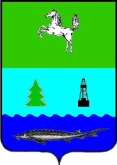 АДМИНИСТРАЦИЯ ЗАВОДСКОГО СЕЛЬСКОГО ПОСЕЛЕНИЯПАРАБЕЛЬСКОГО РАЙОНАТОМСКОЙ ОБЛАСТИ ПОСТАНОВЛЕНИЕ           11.04.2023                                                                                                                            №49                                     Об отмене постановление администрации Заводского сельского поселения от 28.02.2022 №11 «Об утверждении административного регламента по предоставлению муниципальной услуги «Выдача специализированного разрешения на движение по автомобильным дорогам тяжеловесного и (или) крупногабаритного транспортного средства»В целях упорядочения деятельности, ПОСТАНОВЛЯЮ: 	1. Постановление администрации Заводского сельского поселения от 28.02.2022 №11  «Выдача специального разрешения на движение по автомобильным дорогам тяжеловесного и (или) крупногабаритного транспортного средства» отменить.2. Обнародовать настоящее постановление в информационном бюллетене Администрации Заводского сельского поселения, также разместить на официальном сайте муниципального образования Заводское сельское поселение в информационно-телекоммуникационной сети «Интернет» http://zavodscoe.ru.3. Контроль за исполнением настоящего постановления оставляю за собой.Глава поселения									     С.А. Трифанова